Ms. Ebony ClassThis month Ms. Ebony will be teaching Christmas All month long. The children will learn all about Christmas and all that it has to offer. Ms. Ebony will implement daily activities in her lessons through Art, Sensory/Science, Fine/Gross motor Skills, Literacy, Math, and of course Music/Movement.ActivitiesDecember 4th-Candy Cane CraftDecember 5th-Ugly Sweater CraftDecember 6th- Decorate OrnamentsDecember 7th-Reindeer CraftDecember 8th- Jammies & JinglesDecember 11th- Christmas Tree CraftDecember 12th-Decorate Christmas StockingsDecember 13th-Hot Cocoa CraftDecember 14th-Mr..Ginger Bread CraftDecember 15th-The Grinch & PJ’SDecember 18th-Santa Claus CraftDecember 19th-Build a Snowman                             December 20th-Mail Letters to SantaDecember 21st-Bake Cookies for SantaDecember 22nd-Santa Claus is coming to townMs. Genevive ClassMs. G will implement her Christmas lessons through reading, music and movement, also infant friendly holiday art projects. Our infants will also be participating in tummy time/floor time as well to strengthens those little muscles.Lesson PlanLetters of the MonthA-FNumbers of the Month10-11Shapes of the MonthSquare & HeartColors of the MonthRed & GreenFrom the OfficeThe Office staff here at Crayola Learning Center appreciates all our parents and staff for part taking in our holiday activities. The year is all most over but we are just getting started. We are looking for an even better 2018 with the help of our team. Happy Holidays!!!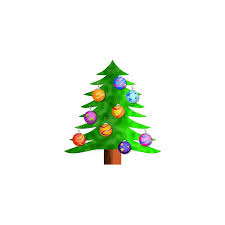 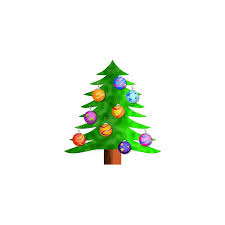 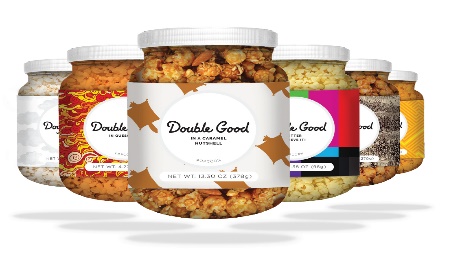 Popcorn FundraiserOur Double Good Popcorn fundraiser starts December 1 through December 15. Order forms will be given out on Friday, December 1. We hope all Parents Participate and we will have a small token of appreciation for the parent who has the most sells. 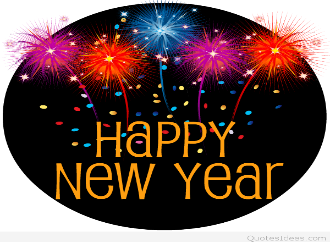 New Year Eve Parent Night OutOur Parent Night is being held on New Year’s Eve from 6:30pm-9:00 am New Year Day. $20 per child, none enrolled children welcomed but must be toilet trained.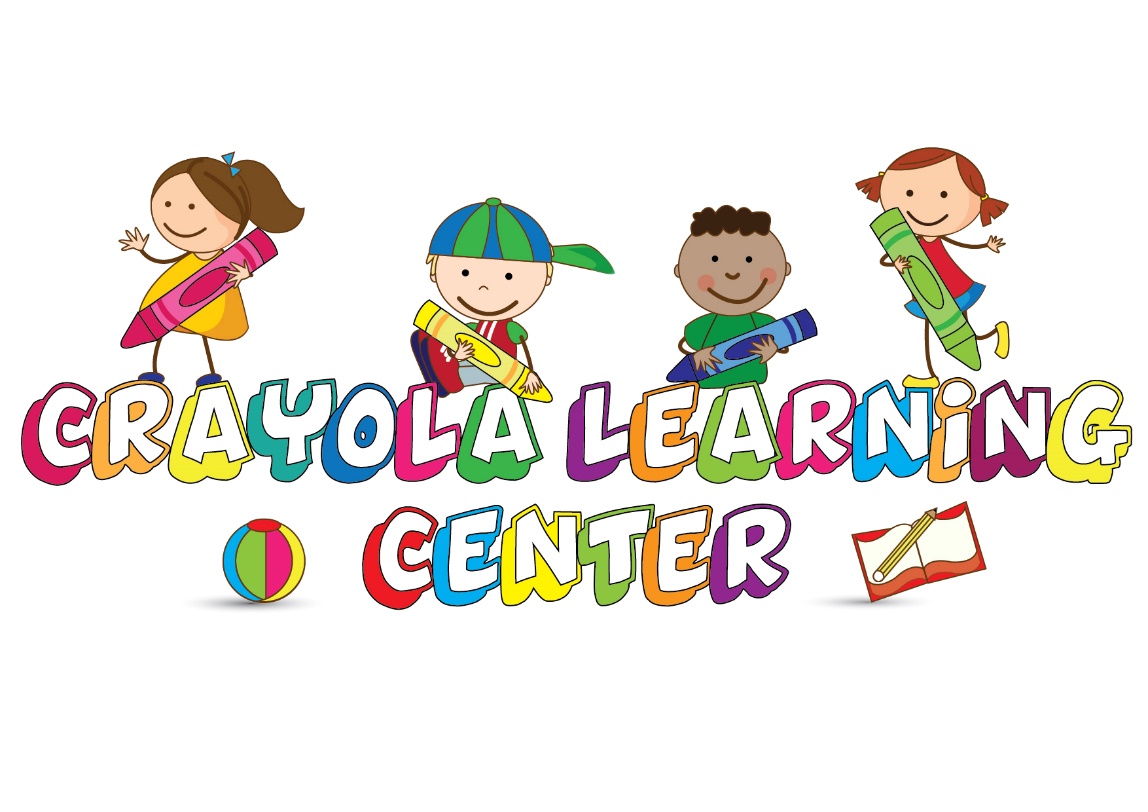 